П О С Т А Н О В Л Е Н И Еот __15.03.2013 г.     №   156___г. МайкопОб утверждении Порядка передачи подарков, полученных                                      Главой муниципального образования «Город Майкоп»В целях реализации положений части 2 статьи 575 Гражданского кодекса Российской Федерации,  Федерального закона от 25.12.2008 № 273-ФЗ «О противодействии коррупции», постановляю:	1.  Утвердить Порядок передачи подарков, полученных Главой муниципального образования «Город Майкоп» в связи с протокольными мероприятиями, служебными командировками и другими официальными мероприятиями (прилагается).2. Опубликовать настоящее Постановление в газете «Майкопские                       новости» и разместить на официальном сайте Администрации муниципального образования «Город Майкоп» в сети «Интернет».3. Настоящее Постановление вступает в силу со дня его                              опубликования.И.о. Главы муниципального образования«Город Майкоп»                                                                             А.В. Наролин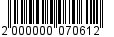 Администрация муниципального образования «Город Майкоп»Республики Адыгея 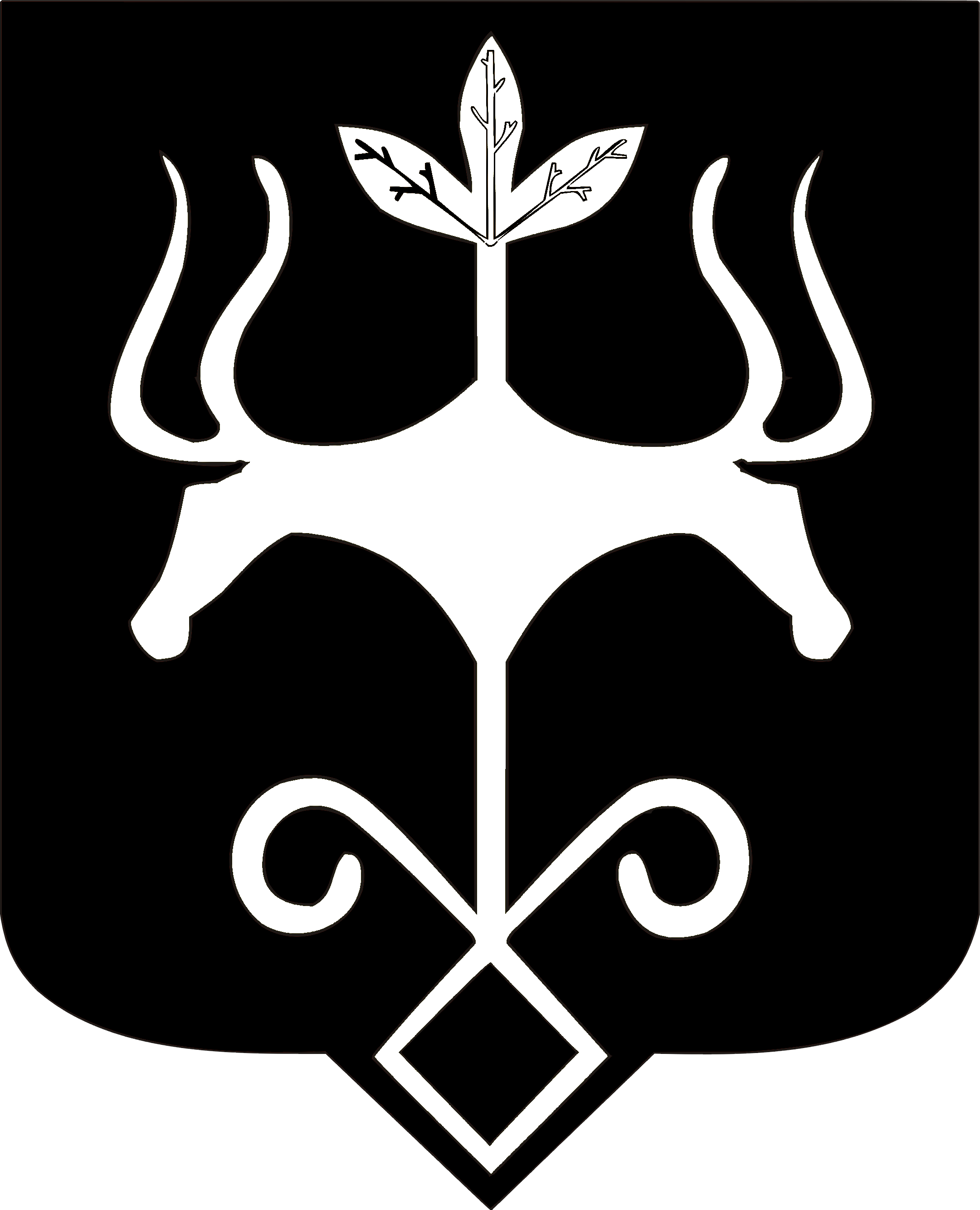 Адыгэ Республикэммуниципальнэ образованиеу 
«Къалэу Мыекъуапэ» и Администрацие